السؤال الأول: (أ) اكتبي المصطلح العلمي المناسب لكل فقرة من الفقرات التالية: (ب) سمّي طبقات الأرض على الرسمة التي أمامك: -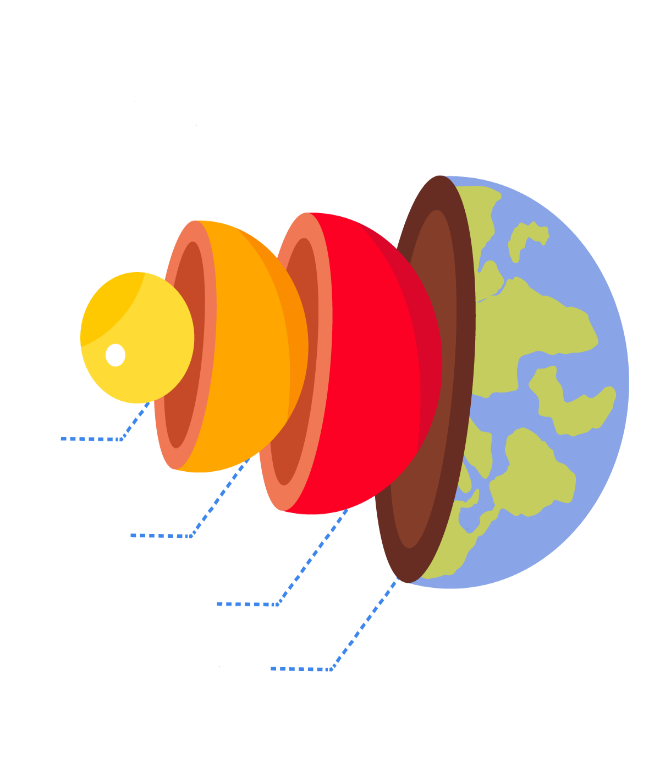 السؤال الثالث: (أ) فسري ما يـلي عمليًا؟1- تبدو لنا النجـوم وكأنها تتحرك في السمـــاء؟...........................................................................................................................................2- التجوية الكيميائية سـريعة في المناطق الاسـتوائية؟...........................................................................................................................................(ب) أكملي الجداول التي أمامك حسب وجه المقارنة: -(ج) اختاري الرقم الصحيح للعمود ب من العمود أ :السؤال الرابع: ضعي علامة (✓) أمام العبارة الصحيحة و (Χ) أمام العبارة الخاطئة: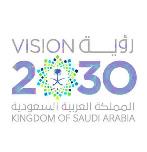 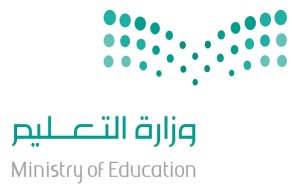 اختبار نهاية الفصل الدراسي الثاني للصف الأول متوسط( الدورالأول) لعام  144٥هـ.السؤال الأول : اختر الإجابة الصحيحة:تابع السؤال الأول :المملكة العربية السعودية.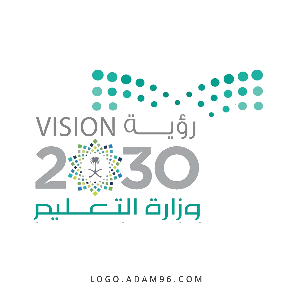 أسئلة الاختبار النهائي (الفصل الدراسي الثاني) للعام الدراسي 144٥هـأسئلة الاختبار النهائي (الفصل الدراسي الثاني) للعام الدراسي 144٥هـالمادة: علوموزارة التعليم.أسئلة الاختبار النهائي (الفصل الدراسي الثاني) للعام الدراسي 144٥هـأسئلة الاختبار النهائي (الفصل الدراسي الثاني) للعام الدراسي 144٥هـالصف: أول متوسطإدارة تعليم أسئلة الاختبار النهائي (الفصل الدراسي الثاني) للعام الدراسي 144٥هـأسئلة الاختبار النهائي (الفصل الدراسي الثاني) للعام الدراسي 144٥هـالتاريخ:        /        /144٥همكتب تعليمأسئلة الاختبار النهائي (الفصل الدراسي الثاني) للعام الدراسي 144٥هـأسئلة الاختبار النهائي (الفصل الدراسي الثاني) للعام الدراسي 144٥هـاليوم:مدرسة أسئلة الاختبار النهائي (الفصل الدراسي الثاني) للعام الدراسي 144٥هـأسئلة الاختبار النهائي (الفصل الدراسي الثاني) للعام الدراسي 144٥هـعدد الصفحات: 3مدرسة أسئلة الاختبار النهائي (الفصل الدراسي الثاني) للعام الدراسي 144٥هـأسئلة الاختبار النهائي (الفصل الدراسي الثاني) للعام الدراسي 144٥هـالزمن: ساعة ونصف.اسم الطالب: ...................................................................................اسم الطالب: ...................................................................................رقم الجلوس: ...................................................................................رقم الجلوس: ...................................................................................رقم السؤالالدرجة التي حصلت عليها الطالبةالدرجة التي حصلت عليها الطالبةالمصححةالمراجعةالمدققةرقم السؤالرقمًاكتابةالمصححةالمراجعةالمدققةالأول               فقط لا غير الثانيفقط لا غيرالثالثفقط لا غيرالرابعفقط لا غيرالمجموعفقط لا غيرمادة صلبـــة غير عضـوية موجودة في الطبيعة.................................عملية تكسر الصخور إلى قطع صغيرة دون حدوث تغيير في تركيبها الكيميائي.................................كمية ضخمة من الهواء تتشــكل عادة فوق مناطق محددة من سطح الأرض.................................تعاقب ارتفاع وانخفاض مســتوى ســطح البحر بســبب قوتي جذب القمر والشمس للأرض.................................جســم كبير مكون من الجليد والصخور، يدور حول الشــمس في مدار ّ إهليلجــي.................................تجمع من النجوم والغازات والغبار يرتبط بعضها ببعض بقوة الجاذبية.................................السؤال الثاني: (أ) أجيبِ حسب المطلوب منكِ: - (ب) اختاري الإجابة الصحيحة لكل فقرة من الفقرات التالية: -1.................... مثالية لصنع المجوهرات؛ لأنه يمكن قصها وصقلها..................... مثالية لصنع المجوهرات؛ لأنه يمكن قصها وصقلها..................... مثالية لصنع المجوهرات؛ لأنه يمكن قصها وصقلها..................... مثالية لصنع المجوهرات؛ لأنه يمكن قصها وصقلها..................... مثالية لصنع المجوهرات؛ لأنه يمكن قصها وصقلها..................... مثالية لصنع المجوهرات؛ لأنه يمكن قصها وصقلها..................... مثالية لصنع المجوهرات؛ لأنه يمكن قصها وصقلها.1الأحجار الكريمةالأحجار الكريمةالخاماتالخاماتالمعادنالمعادنالصخور2قطع صخرية ترسبت وتجمعت والتحمت معا بمعادن أخرى. ما نوع الصخر المتشكل؟قطع صخرية ترسبت وتجمعت والتحمت معا بمعادن أخرى. ما نوع الصخر المتشكل؟قطع صخرية ترسبت وتجمعت والتحمت معا بمعادن أخرى. ما نوع الصخر المتشكل؟قطع صخرية ترسبت وتجمعت والتحمت معا بمعادن أخرى. ما نوع الصخر المتشكل؟قطع صخرية ترسبت وتجمعت والتحمت معا بمعادن أخرى. ما نوع الصخر المتشكل؟قطع صخرية ترسبت وتجمعت والتحمت معا بمعادن أخرى. ما نوع الصخر المتشكل؟قطع صخرية ترسبت وتجمعت والتحمت معا بمعادن أخرى. ما نوع الصخر المتشكل؟2صخر ناريصخر رسوبيصخر رسوبيصخر متحول صخر متحول صخر جوفيصخر جوفي3عندما تعمل قوة في باطن الأرض على دفع القشرة إلى أعلى، تتكون الجبال عندما تعمل قوة في باطن الأرض على دفع القشرة إلى أعلى، تتكون الجبال عندما تعمل قوة في باطن الأرض على دفع القشرة إلى أعلى، تتكون الجبال عندما تعمل قوة في باطن الأرض على دفع القشرة إلى أعلى، تتكون الجبال عندما تعمل قوة في باطن الأرض على دفع القشرة إلى أعلى، تتكون الجبال عندما تعمل قوة في باطن الأرض على دفع القشرة إلى أعلى، تتكون الجبال عندما تعمل قوة في باطن الأرض على دفع القشرة إلى أعلى، تتكون الجبال 3المطويةالمطويةالكتل المتصدعةالكتل المتصدعةالناهضةالناهضةالبركانية4....................... هو كتلة من الرسوبيات الرطبة المتدفقة على المنحدرات نحو الأسفل نتيجة الأمطار الغزيرة ....................... هو كتلة من الرسوبيات الرطبة المتدفقة على المنحدرات نحو الأسفل نتيجة الأمطار الغزيرة ....................... هو كتلة من الرسوبيات الرطبة المتدفقة على المنحدرات نحو الأسفل نتيجة الأمطار الغزيرة ....................... هو كتلة من الرسوبيات الرطبة المتدفقة على المنحدرات نحو الأسفل نتيجة الأمطار الغزيرة ....................... هو كتلة من الرسوبيات الرطبة المتدفقة على المنحدرات نحو الأسفل نتيجة الأمطار الغزيرة ....................... هو كتلة من الرسوبيات الرطبة المتدفقة على المنحدرات نحو الأسفل نتيجة الأمطار الغزيرة ....................... هو كتلة من الرسوبيات الرطبة المتدفقة على المنحدرات نحو الأسفل نتيجة الأمطار الغزيرة 4الانزلاق الصخريالسقوطالسقوطالزحفالزحفالتدفق الطينيالتدفق الطيني5يسمى تحول بخار الماء إلى سائل في دورة الماء:يسمى تحول بخار الماء إلى سائل في دورة الماء:يسمى تحول بخار الماء إلى سائل في دورة الماء:يسمى تحول بخار الماء إلى سائل في دورة الماء:يسمى تحول بخار الماء إلى سائل في دورة الماء:يسمى تحول بخار الماء إلى سائل في دورة الماء:يسمى تحول بخار الماء إلى سائل في دورة الماء:5النتحالنتحالتبخرالتبخرالتكثفالتكثفالهطول6عاصفة ضخمة تبدأ في التشكل في مناطق الضغط المنخفض في المحيطات الاستوائية وتؤدي إلى تدمير السفن:عاصفة ضخمة تبدأ في التشكل في مناطق الضغط المنخفض في المحيطات الاستوائية وتؤدي إلى تدمير السفن:عاصفة ضخمة تبدأ في التشكل في مناطق الضغط المنخفض في المحيطات الاستوائية وتؤدي إلى تدمير السفن:عاصفة ضخمة تبدأ في التشكل في مناطق الضغط المنخفض في المحيطات الاستوائية وتؤدي إلى تدمير السفن:عاصفة ضخمة تبدأ في التشكل في مناطق الضغط المنخفض في المحيطات الاستوائية وتؤدي إلى تدمير السفن:عاصفة ضخمة تبدأ في التشكل في مناطق الضغط المنخفض في المحيطات الاستوائية وتؤدي إلى تدمير السفن:عاصفة ضخمة تبدأ في التشكل في مناطق الضغط المنخفض في المحيطات الاستوائية وتؤدي إلى تدمير السفن:6إعصار قمعيإعصار بحري إعصار بحري إعصار تورنادوإعصار تورنادوعاصفة رعدية عاصفة رعدية 7أكبر كواكب المجموعة الشمسية وخامسها بعدًا عن الشمس:أكبر كواكب المجموعة الشمسية وخامسها بعدًا عن الشمس:أكبر كواكب المجموعة الشمسية وخامسها بعدًا عن الشمس:أكبر كواكب المجموعة الشمسية وخامسها بعدًا عن الشمس:أكبر كواكب المجموعة الشمسية وخامسها بعدًا عن الشمس:أكبر كواكب المجموعة الشمسية وخامسها بعدًا عن الشمس:أكبر كواكب المجموعة الشمسية وخامسها بعدًا عن الشمس:7المشتري المشتري زحلزحلعطاردعطاردالأرض8تنتج الفصول الأربعة نتيجة:تنتج الفصول الأربعة نتيجة:تنتج الفصول الأربعة نتيجة:تنتج الفصول الأربعة نتيجة:تنتج الفصول الأربعة نتيجة:تنتج الفصول الأربعة نتيجة:تنتج الفصول الأربعة نتيجة:8دوران الأرض حول نفسهاميلان محور الأرضميلان محور الأرضدوران القمر حول نفسهدوران القمر حول نفسهدوران القمر حول الأرضدوران القمر حول الأرضالكواكب الداخلية وجه المقارنةالكواكب الخارجيةالحالة الفيزيائيةالمنظار الفلكي الكاسر وجه المقارنة المنظار الفلكي العاكس فكرة العمل (أ)الرقم(ب)طبقة التربوسفيرأبرد طبقة، وتحتوي على كمية قليلة من الأوزون.طبقة السّتراتوسفيرطبقة دافئة، لأنها تعمل على تصفية أشعة الشمس من الأشعتين السينية وجاما.طبقة الميزوسفيرطبقة تحتوي على معظم الأوزون الذي يمتصّ الأشعة فوق البنفسجية.طبقة الثيرموسفيرطبقة تحتوي على معظم الغيوم، وتحدث تقلبات الطقس فيها.طبقة الإكسوسفيرالخاصية المعدنية التي تميز معدن الكوارتز عندما يتكسر إلى قطع ذات سطوح خشنة هي المكسر.(            )تسمى الصخور التي تتكون عندما تتعرض صخور قديمة إلى الضغط أو الحرارة الشديدين بالصخور الفتاتية.(            )تسمى عملية انزلاق الصفيحة الأكثر كثافة أسفل الصفيحة الأقل كثافة بغوص الصفائح.(            )جريان المياه فوق سطح الأرض يسمى بالجريان الصفائحي.(            )يتكون الغلاف الجوي من عدة غازات أهمها النيتروجين N2ويشكل نسبة 78%(            )الضباب الذي نشاهده بأيام الشتاء الباردة يُعد مثالًا على الغيوم المرتفعة.(            )عندما يقع القمر بين الأرض والشمس يكون في طور المحاق.(            )يحدث كسوف الشمس عندما تقع الأرض بين القمر والشمس، ويقع ظل الأرض على القمر.(            )للنجم دورة حياة تعتمد ع حجمه.(            ) الوحدة المستخدمة لقياس المسافات في الفضاء هي الكيلو متر.(            )الدرجة رقما (40)  الدرجة كتابةاسم المصحح اسم المراجع اسم المدقق1  مم تتكون الصخور ؟  مم تتكون الصخور ؟  مم تتكون الصخور ؟  مم تتكون الصخور ؟  مم تتكون الصخور ؟  مم تتكون الصخور ؟  مم تتكون الصخور ؟أمعادنبوقود احفوري  جقطع صغيرةدتورق 2ما نوع الصخور التي تنتج عن انفجار البراكين ؟ما نوع الصخور التي تنتج عن انفجار البراكين ؟ما نوع الصخور التي تنتج عن انفجار البراكين ؟ما نوع الصخور التي تنتج عن انفجار البراكين ؟ما نوع الصخور التي تنتج عن انفجار البراكين ؟ما نوع الصخور التي تنتج عن انفجار البراكين ؟ما نوع الصخور التي تنتج عن انفجار البراكين ؟أورقيةبعضويةجسطحيةدفتاتية3تتكون الصخور المتحولة نتيجة ل.........تتكون الصخور المتحولة نتيجة ل.........تتكون الصخور المتحولة نتيجة ل.........تتكون الصخور المتحولة نتيجة ل.........تتكون الصخور المتحولة نتيجة ل.........تتكون الصخور المتحولة نتيجة ل.........تتكون الصخور المتحولة نتيجة ل.........أالحرارة الشديدة والضغط الشديدبترسب طبقات من الرسوبياتجتصلب اللابة في ماء البحردتفتت الصخور على سطح الأرض4	يمكن تصنيف الصخور الرسوبية إلى .. 	يمكن تصنيف الصخور الرسوبية إلى .. 	يمكن تصنيف الصخور الرسوبية إلى .. 	يمكن تصنيف الصخور الرسوبية إلى .. 	يمكن تصنيف الصخور الرسوبية إلى .. 	يمكن تصنيف الصخور الرسوبية إلى .. 	يمكن تصنيف الصخور الرسوبية إلى .. أسطحية و جوفيةبأحجار كريمة وخاماتجفتاتية و كيميائية و عضويةدمتورقة وغير متورقة5هو معدن نادر قابل للقص والصقل مما يعطيه مظهر جميل يجعله مثاليا لصناعة الحلي ..هو معدن نادر قابل للقص والصقل مما يعطيه مظهر جميل يجعله مثاليا لصناعة الحلي ..هو معدن نادر قابل للقص والصقل مما يعطيه مظهر جميل يجعله مثاليا لصناعة الحلي ..هو معدن نادر قابل للقص والصقل مما يعطيه مظهر جميل يجعله مثاليا لصناعة الحلي ..هو معدن نادر قابل للقص والصقل مما يعطيه مظهر جميل يجعله مثاليا لصناعة الحلي ..هو معدن نادر قابل للقص والصقل مما يعطيه مظهر جميل يجعله مثاليا لصناعة الحلي ..هو معدن نادر قابل للقص والصقل مما يعطيه مظهر جميل يجعله مثاليا لصناعة الحلي ..أحجر كريمبمعدنجصخوردخام6أي عوامل التعرية التالية يشكل وديانا على شكل حرف Uأي عوامل التعرية التالية يشكل وديانا على شكل حرف Uأي عوامل التعرية التالية يشكل وديانا على شكل حرف Uأي عوامل التعرية التالية يشكل وديانا على شكل حرف Uأي عوامل التعرية التالية يشكل وديانا على شكل حرف Uأي عوامل التعرية التالية يشكل وديانا على شكل حرف Uأي عوامل التعرية التالية يشكل وديانا على شكل حرف Uأالرياحبالأكسجينجالجليددالنباتات7جبال عسير في المملكة العربية السعودية  مثال على الجبال .. جبال عسير في المملكة العربية السعودية  مثال على الجبال .. جبال عسير في المملكة العربية السعودية  مثال على الجبال .. جبال عسير في المملكة العربية السعودية  مثال على الجبال .. جبال عسير في المملكة العربية السعودية  مثال على الجبال .. جبال عسير في المملكة العربية السعودية  مثال على الجبال .. جبال عسير في المملكة العربية السعودية  مثال على الجبال .. أالجبال الناهضةبجبال الكتل المتصدعة جالجبال المطوية دالجبال البركانية8أي القوى تسبب تباعد الصفائح ؟أي القوى تسبب تباعد الصفائح ؟أي القوى تسبب تباعد الصفائح ؟أي القوى تسبب تباعد الصفائح ؟أي القوى تسبب تباعد الصفائح ؟أي القوى تسبب تباعد الصفائح ؟أي القوى تسبب تباعد الصفائح ؟أالتوازن بالشدجالقصدالضغط9تتجزأ صفائح الأرض إلى ..تتجزأ صفائح الأرض إلى ..تتجزأ صفائح الأرض إلى ..تتجزأ صفائح الأرض إلى ..تتجزأ صفائح الأرض إلى ..تتجزأ صفائح الأرض إلى ..تتجزأ صفائح الأرض إلى ..أ10 صفائحب20 صفيحةج25 صفيحةد30 صفيحة10عندما يتحد حمض ثاني أكسيد الكربون مع الماء يتكون .. عندما يتحد حمض ثاني أكسيد الكربون مع الماء يتكون .. عندما يتحد حمض ثاني أكسيد الكربون مع الماء يتكون .. عندما يتحد حمض ثاني أكسيد الكربون مع الماء يتكون .. عندما يتحد حمض ثاني أكسيد الكربون مع الماء يتكون .. عندما يتحد حمض ثاني أكسيد الكربون مع الماء يتكون .. عندما يتحد حمض ثاني أكسيد الكربون مع الماء يتكون .. أحمض الخليكبحمض الكربونيك جكربونات الكالسيومدحمض الأستيك11أي أجزاء القشرة الأرضية أكبر ؟أي أجزاء القشرة الأرضية أكبر ؟أي أجزاء القشرة الأرضية أكبر ؟أي أجزاء القشرة الأرضية أكبر ؟أي أجزاء القشرة الأرضية أكبر ؟أي أجزاء القشرة الأرضية أكبر ؟أي أجزاء القشرة الأرضية أكبر ؟أالقشرةباللب الخارجيجاللب الداخليدالستار 12ما المعدن الأكثر شيوعا على الأرض ؟ ما المعدن الأكثر شيوعا على الأرض ؟ ما المعدن الأكثر شيوعا على الأرض ؟ ما المعدن الأكثر شيوعا على الأرض ؟ ما المعدن الأكثر شيوعا على الأرض ؟ ما المعدن الأكثر شيوعا على الأرض ؟ ما المعدن الأكثر شيوعا على الأرض ؟ أالكالسيتبالفلسبار جالجبسدالكوارتز13ماذا يحدث للضغط عند الانتقال من باطن الأرض إلى سطحها ؟ ماذا يحدث للضغط عند الانتقال من باطن الأرض إلى سطحها ؟ ماذا يحدث للضغط عند الانتقال من باطن الأرض إلى سطحها ؟ ماذا يحدث للضغط عند الانتقال من باطن الأرض إلى سطحها ؟ ماذا يحدث للضغط عند الانتقال من باطن الأرض إلى سطحها ؟ ماذا يحدث للضغط عند الانتقال من باطن الأرض إلى سطحها ؟ ماذا يحدث للضغط عند الانتقال من باطن الأرض إلى سطحها ؟ أينقص ثم يزدادبثابتجيزداددينقص14تتكون الكثبان الرملية بسبب ؟ تتكون الكثبان الرملية بسبب ؟ تتكون الكثبان الرملية بسبب ؟ تتكون الكثبان الرملية بسبب ؟ تتكون الكثبان الرملية بسبب ؟ تتكون الكثبان الرملية بسبب ؟ تتكون الكثبان الرملية بسبب ؟ أالانزلاقبالرياح جالزحفدالأكسدة15أي مما يلي يعد خليطا من صخور تعرضت للتجوية ومواد عضوية وهواء ؟أي مما يلي يعد خليطا من صخور تعرضت للتجوية ومواد عضوية وهواء ؟أي مما يلي يعد خليطا من صخور تعرضت للتجوية ومواد عضوية وهواء ؟أي مما يلي يعد خليطا من صخور تعرضت للتجوية ومواد عضوية وهواء ؟أي مما يلي يعد خليطا من صخور تعرضت للتجوية ومواد عضوية وهواء ؟أي مما يلي يعد خليطا من صخور تعرضت للتجوية ومواد عضوية وهواء ؟أي مما يلي يعد خليطا من صخور تعرضت للتجوية ومواد عضوية وهواء ؟أالصخر الأصلي بالمخلوقات الحية جالدبال دالتربة16ما الاسم العلمي الذي يطلق على كتلة مؤلفة من رسوبيات وماء عندما تتحرك على هيئة عجينة إلى أسفل التل؟ما الاسم العلمي الذي يطلق على كتلة مؤلفة من رسوبيات وماء عندما تتحرك على هيئة عجينة إلى أسفل التل؟ما الاسم العلمي الذي يطلق على كتلة مؤلفة من رسوبيات وماء عندما تتحرك على هيئة عجينة إلى أسفل التل؟ما الاسم العلمي الذي يطلق على كتلة مؤلفة من رسوبيات وماء عندما تتحرك على هيئة عجينة إلى أسفل التل؟ما الاسم العلمي الذي يطلق على كتلة مؤلفة من رسوبيات وماء عندما تتحرك على هيئة عجينة إلى أسفل التل؟ما الاسم العلمي الذي يطلق على كتلة مؤلفة من رسوبيات وماء عندما تتحرك على هيئة عجينة إلى أسفل التل؟ما الاسم العلمي الذي يطلق على كتلة مؤلفة من رسوبيات وماء عندما تتحرك على هيئة عجينة إلى أسفل التل؟أانزلاق الصخوربالتدفق الطيني جالتعريةدالزحف17ماذا يحدث عندما تنقل الجزيئات المتصادمة الطاقة ؟ماذا يحدث عندما تنقل الجزيئات المتصادمة الطاقة ؟ماذا يحدث عندما تنقل الجزيئات المتصادمة الطاقة ؟ماذا يحدث عندما تنقل الجزيئات المتصادمة الطاقة ؟ماذا يحدث عندما تنقل الجزيئات المتصادمة الطاقة ؟ماذا يحدث عندما تنقل الجزيئات المتصادمة الطاقة ؟ماذا يحدث عندما تنقل الجزيئات المتصادمة الطاقة ؟أهطول بحملجاشعاعدتوصيل 18يسمى تحول بخار الماء إلى سائل في دورة الماء ؟ يسمى تحول بخار الماء إلى سائل في دورة الماء ؟ يسمى تحول بخار الماء إلى سائل في دورة الماء ؟ يسمى تحول بخار الماء إلى سائل في دورة الماء ؟ يسمى تحول بخار الماء إلى سائل في دورة الماء ؟ يسمى تحول بخار الماء إلى سائل في دورة الماء ؟ يسمى تحول بخار الماء إلى سائل في دورة الماء ؟ أالتبخر بالتكثفجالهطولدالنتح19الغيوم الركامية مثال على الغيوم الغيوم الركامية مثال على الغيوم الغيوم الركامية مثال على الغيوم الغيوم الركامية مثال على الغيوم الغيوم الركامية مثال على الغيوم الغيوم الركامية مثال على الغيوم الغيوم الركامية مثال على الغيوم أالغيوم المتوسطةبالغيوم فوق المرتفعةجالغيوم المرتفعة دالغيوم المنخفضة 20اذا كانت كمية بخار الماء التي يستطيع الهواء حملها عند درجة حرارة 30 س تساوي 40 جم , ما الرطوبة النسبية لهذا الهواء عندما تكون كمية بخار الماء تساوي 20 جم عند نفس درجة الحرارة ؟اذا كانت كمية بخار الماء التي يستطيع الهواء حملها عند درجة حرارة 30 س تساوي 40 جم , ما الرطوبة النسبية لهذا الهواء عندما تكون كمية بخار الماء تساوي 20 جم عند نفس درجة الحرارة ؟اذا كانت كمية بخار الماء التي يستطيع الهواء حملها عند درجة حرارة 30 س تساوي 40 جم , ما الرطوبة النسبية لهذا الهواء عندما تكون كمية بخار الماء تساوي 20 جم عند نفس درجة الحرارة ؟اذا كانت كمية بخار الماء التي يستطيع الهواء حملها عند درجة حرارة 30 س تساوي 40 جم , ما الرطوبة النسبية لهذا الهواء عندما تكون كمية بخار الماء تساوي 20 جم عند نفس درجة الحرارة ؟اذا كانت كمية بخار الماء التي يستطيع الهواء حملها عند درجة حرارة 30 س تساوي 40 جم , ما الرطوبة النسبية لهذا الهواء عندما تكون كمية بخار الماء تساوي 20 جم عند نفس درجة الحرارة ؟اذا كانت كمية بخار الماء التي يستطيع الهواء حملها عند درجة حرارة 30 س تساوي 40 جم , ما الرطوبة النسبية لهذا الهواء عندما تكون كمية بخار الماء تساوي 20 جم عند نفس درجة الحرارة ؟اذا كانت كمية بخار الماء التي يستطيع الهواء حملها عند درجة حرارة 30 س تساوي 40 جم , ما الرطوبة النسبية لهذا الهواء عندما تكون كمية بخار الماء تساوي 20 جم عند نفس درجة الحرارة ؟أ50 %ب25%ج100%د75 %21هي كتلة هوائية باردة مع أخرى دافئة دون أن تتقدم احداهما على الأخرى ..؟هي كتلة هوائية باردة مع أخرى دافئة دون أن تتقدم احداهما على الأخرى ..؟هي كتلة هوائية باردة مع أخرى دافئة دون أن تتقدم احداهما على الأخرى ..؟هي كتلة هوائية باردة مع أخرى دافئة دون أن تتقدم احداهما على الأخرى ..؟هي كتلة هوائية باردة مع أخرى دافئة دون أن تتقدم احداهما على الأخرى ..؟هي كتلة هوائية باردة مع أخرى دافئة دون أن تتقدم احداهما على الأخرى ..؟هي كتلة هوائية باردة مع أخرى دافئة دون أن تتقدم احداهما على الأخرى ..؟أالجبهة الباردةبالجبهة الثابتة(رابضة)جالجبهة الدافئةدالجبهة الهوائية22من الأحوال الجوية القاسية ..؟من الأحوال الجوية القاسية ..؟من الأحوال الجوية القاسية ..؟من الأحوال الجوية القاسية ..؟من الأحوال الجوية القاسية ..؟من الأحوال الجوية القاسية ..؟من الأحوال الجوية القاسية ..؟أالرطوبةبالكتلة الهوائيةجالعواصف الرعديةدالضغط23أكثر المعادن قساوة على مقياس موهس ..؟أكثر المعادن قساوة على مقياس موهس ..؟أكثر المعادن قساوة على مقياس موهس ..؟أكثر المعادن قساوة على مقياس موهس ..؟أكثر المعادن قساوة على مقياس موهس ..؟أكثر المعادن قساوة على مقياس موهس ..؟أكثر المعادن قساوة على مقياس موهس ..؟أالبيريتبالجبسجالتلكدالألماس 24ماذا ينتج عن دوران الأرض حول الشمس ..؟ماذا ينتج عن دوران الأرض حول الشمس ..؟ماذا ينتج عن دوران الأرض حول الشمس ..؟ماذا ينتج عن دوران الأرض حول الشمس ..؟ماذا ينتج عن دوران الأرض حول الشمس ..؟ماذا ينتج عن دوران الأرض حول الشمس ..؟ماذا ينتج عن دوران الأرض حول الشمس ..؟أالفصول الأربعة بالليل والنهارجأطوار القمردالمد والجزر 25تبدأ دورة القمر في بداية كل شهر ب ....؟تبدأ دورة القمر في بداية كل شهر ب ....؟تبدأ دورة القمر في بداية كل شهر ب ....؟تبدأ دورة القمر في بداية كل شهر ب ....؟تبدأ دورة القمر في بداية كل شهر ب ....؟تبدأ دورة القمر في بداية كل شهر ب ....؟تبدأ دورة القمر في بداية كل شهر ب ....؟أالبدربالمحاق جهلال أولدأحدب أخير26يحدث عندما يشكل كل من القمر والشمس زاوية قائمة مع الأرض   ؟ يحدث عندما يشكل كل من القمر والشمس زاوية قائمة مع الأرض   ؟ يحدث عندما يشكل كل من القمر والشمس زاوية قائمة مع الأرض   ؟ يحدث عندما يشكل كل من القمر والشمس زاوية قائمة مع الأرض   ؟ يحدث عندما يشكل كل من القمر والشمس زاوية قائمة مع الأرض   ؟ يحدث عندما يشكل كل من القمر والشمس زاوية قائمة مع الأرض   ؟ يحدث عندما يشكل كل من القمر والشمس زاوية قائمة مع الأرض   ؟ أمد الربيعبالجزرجالمد المنخفضدالجزر المرتفع27ليس من أنواع النيازك ..؟ليس من أنواع النيازك ..؟ليس من أنواع النيازك ..؟ليس من أنواع النيازك ..؟ليس من أنواع النيازك ..؟ليس من أنواع النيازك ..؟ليس من أنواع النيازك ..؟أالنيازك الحديديةبالنيازك الحديدية الصخريةجالنيازك الصخرية دالنيازك الكبريتية 28أي أنواع المناظير يستخدم المرايا لتجميع الضوء؟أي أنواع المناظير يستخدم المرايا لتجميع الضوء؟أي أنواع المناظير يستخدم المرايا لتجميع الضوء؟أي أنواع المناظير يستخدم المرايا لتجميع الضوء؟أي أنواع المناظير يستخدم المرايا لتجميع الضوء؟أي أنواع المناظير يستخدم المرايا لتجميع الضوء؟أي أنواع المناظير يستخدم المرايا لتجميع الضوء؟أالراديويبالكهرومغناطيسي جالكاسردالعاكس29أي مما يلي يمثل سرعة الضوء في الفراغ بوحدة كم/ث ؟ أي مما يلي يمثل سرعة الضوء في الفراغ بوحدة كم/ث ؟ أي مما يلي يمثل سرعة الضوء في الفراغ بوحدة كم/ث ؟ أي مما يلي يمثل سرعة الضوء في الفراغ بوحدة كم/ث ؟ أي مما يلي يمثل سرعة الضوء في الفراغ بوحدة كم/ث ؟ أي مما يلي يمثل سرعة الضوء في الفراغ بوحدة كم/ث ؟ أي مما يلي يمثل سرعة الضوء في الفراغ بوحدة كم/ث ؟ أ300ب3000ج30000د30000030أي الموجات التالية لها طول موجي أقصر من موجة الضوء المرئي ..؟ أي الموجات التالية لها طول موجي أقصر من موجة الضوء المرئي ..؟ أي الموجات التالية لها طول موجي أقصر من موجة الضوء المرئي ..؟ أي الموجات التالية لها طول موجي أقصر من موجة الضوء المرئي ..؟ أي الموجات التالية لها طول موجي أقصر من موجة الضوء المرئي ..؟ أي الموجات التالية لها طول موجي أقصر من موجة الضوء المرئي ..؟ أي الموجات التالية لها طول موجي أقصر من موجة الضوء المرئي ..؟ أفوق البنفسجيةبتحت الحمراءجالموجات القصيرة دموجات الراديو 31أصغر كواكب المجموعة الشمسية و أقربها إلى الشمس ؟أصغر كواكب المجموعة الشمسية و أقربها إلى الشمس ؟أصغر كواكب المجموعة الشمسية و أقربها إلى الشمس ؟أصغر كواكب المجموعة الشمسية و أقربها إلى الشمس ؟أصغر كواكب المجموعة الشمسية و أقربها إلى الشمس ؟أصغر كواكب المجموعة الشمسية و أقربها إلى الشمس ؟أصغر كواكب المجموعة الشمسية و أقربها إلى الشمس ؟أعطاردبالمريخج القمرد الكويكب32أي الأجرام السماوية يقع ظله على الأرض أثناء كسوف الشمس؟ أي الأجرام السماوية يقع ظله على الأرض أثناء كسوف الشمس؟ أي الأجرام السماوية يقع ظله على الأرض أثناء كسوف الشمس؟ أي الأجرام السماوية يقع ظله على الأرض أثناء كسوف الشمس؟ أي الأجرام السماوية يقع ظله على الأرض أثناء كسوف الشمس؟ أي الأجرام السماوية يقع ظله على الأرض أثناء كسوف الشمس؟ أي الأجرام السماوية يقع ظله على الأرض أثناء كسوف الشمس؟ أالارضب الشمسج القمرد درب التبانة33يتكون من ثلوج وصخور يدور حول الشمس:يتكون من ثلوج وصخور يدور حول الشمس:يتكون من ثلوج وصخور يدور حول الشمس:يتكون من ثلوج وصخور يدور حول الشمس:يتكون من ثلوج وصخور يدور حول الشمس:يتكون من ثلوج وصخور يدور حول الشمس:يتكون من ثلوج وصخور يدور حول الشمس:أالمذنبب الكويكبجالأرضدالنيزك34أي من طبقات الغلاف الجوي تحتوي على الأوزون ؟أي من طبقات الغلاف الجوي تحتوي على الأوزون ؟أي من طبقات الغلاف الجوي تحتوي على الأوزون ؟أي من طبقات الغلاف الجوي تحتوي على الأوزون ؟أي من طبقات الغلاف الجوي تحتوي على الأوزون ؟أي من طبقات الغلاف الجوي تحتوي على الأوزون ؟أي من طبقات الغلاف الجوي تحتوي على الأوزون ؟أتروبوسفيربستراتوسفيرج ميزوسفيرد ثيرموسفير35تجمع من النجوم والغازات والغبار يرتبط بعضها ببعض بفعل الجاذبية :تجمع من النجوم والغازات والغبار يرتبط بعضها ببعض بفعل الجاذبية :تجمع من النجوم والغازات والغبار يرتبط بعضها ببعض بفعل الجاذبية :تجمع من النجوم والغازات والغبار يرتبط بعضها ببعض بفعل الجاذبية :تجمع من النجوم والغازات والغبار يرتبط بعضها ببعض بفعل الجاذبية :تجمع من النجوم والغازات والغبار يرتبط بعضها ببعض بفعل الجاذبية :تجمع من النجوم والغازات والغبار يرتبط بعضها ببعض بفعل الجاذبية :أالمجرةبالنظام الشمسيجمدارات الكواكبدالمذنبات36عندما تشاهد نجما بلون أزرق فهذا يدل على أن:عندما تشاهد نجما بلون أزرق فهذا يدل على أن:عندما تشاهد نجما بلون أزرق فهذا يدل على أن:عندما تشاهد نجما بلون أزرق فهذا يدل على أن:عندما تشاهد نجما بلون أزرق فهذا يدل على أن:عندما تشاهد نجما بلون أزرق فهذا يدل على أن:عندما تشاهد نجما بلون أزرق فهذا يدل على أن:أدرجة حرارته منخفضةبدرجة حرارته متوسطةجدرجة حرارته عاليةدثقب أسود37أكثر الغازات توافرا في الغلاف الجوي ويشكل مانسبته 78 % :أكثر الغازات توافرا في الغلاف الجوي ويشكل مانسبته 78 % :أكثر الغازات توافرا في الغلاف الجوي ويشكل مانسبته 78 % :أكثر الغازات توافرا في الغلاف الجوي ويشكل مانسبته 78 % :أكثر الغازات توافرا في الغلاف الجوي ويشكل مانسبته 78 % :أكثر الغازات توافرا في الغلاف الجوي ويشكل مانسبته 78 % :أكثر الغازات توافرا في الغلاف الجوي ويشكل مانسبته 78 % :أالأكسجينبالنيتروجينجالهيليومدهيدروجين38  للهواء كتلة و أول من أثبت ذلك هو :  للهواء كتلة و أول من أثبت ذلك هو :  للهواء كتلة و أول من أثبت ذلك هو :  للهواء كتلة و أول من أثبت ذلك هو :  للهواء كتلة و أول من أثبت ذلك هو :  للهواء كتلة و أول من أثبت ذلك هو :  للهواء كتلة و أول من أثبت ذلك هو :أروبرت هوكبجاليليو جاليليجروبرت براوندرذرفورد39تتأثر الرطوبة بدرجة الحرارة , فعند زيادة درجة الحرارة فإن الرطوبة :تتأثر الرطوبة بدرجة الحرارة , فعند زيادة درجة الحرارة فإن الرطوبة :تتأثر الرطوبة بدرجة الحرارة , فعند زيادة درجة الحرارة فإن الرطوبة :تتأثر الرطوبة بدرجة الحرارة , فعند زيادة درجة الحرارة فإن الرطوبة :تتأثر الرطوبة بدرجة الحرارة , فعند زيادة درجة الحرارة فإن الرطوبة :تتأثر الرطوبة بدرجة الحرارة , فعند زيادة درجة الحرارة فإن الرطوبة :تتأثر الرطوبة بدرجة الحرارة , فعند زيادة درجة الحرارة فإن الرطوبة :أتقلبتزدادجتزيد ثم تنقصد لا تتأثر40يعتقد العلماء أن اللب الخارجي سائل , توصلوا الى هذا الاستنتاج من خلال :يعتقد العلماء أن اللب الخارجي سائل , توصلوا الى هذا الاستنتاج من خلال :يعتقد العلماء أن اللب الخارجي سائل , توصلوا الى هذا الاستنتاج من خلال :يعتقد العلماء أن اللب الخارجي سائل , توصلوا الى هذا الاستنتاج من خلال :يعتقد العلماء أن اللب الخارجي سائل , توصلوا الى هذا الاستنتاج من خلال :يعتقد العلماء أن اللب الخارجي سائل , توصلوا الى هذا الاستنتاج من خلال :يعتقد العلماء أن اللب الخارجي سائل , توصلوا الى هذا الاستنتاج من خلال :أالحفر العميقبالرادارجاختلاف سرعة الموجات الزلزالبةدالكاميرات